ПРАВИТЕЛЬСТВО РЕСПУБЛИКИ КОМИПОСТАНОВЛЕНИЕот 14 января 2014 г. N 2ОБ ИМУЩЕСТВЕННОЙ ПОДДЕРЖКЕ СОЦИАЛЬНООРИЕНТИРОВАННЫХ НЕКОММЕРЧЕСКИХ ОРГАНИЗАЦИЙВ соответствии со статьей 31.1 Федерального закона "О некоммерческих организациях", Законом Республики Коми "О некоторых вопросах поддержки социально ориентированных некоммерческих организаций в Республике Коми" Правительство Республики Коми постановляет:1. Утвердить Положение о порядке формирования, ведения и обязательного опубликования перечня государственного имущества Республики Коми, свободного от прав третьих лиц (за исключением имущественных прав некоммерческих организаций), которое может быть предоставлено социально ориентированным некоммерческим организациям во владение и (или) в пользование на долгосрочной основе (в том числе по льготным ставкам арендной платы), согласно приложению N 1 к настоящему постановлению.2. Утвердить Положение о порядке и условиях предоставления социально ориентированным некоммерческим организациям во владение и (или) в пользование на долгосрочной основе государственного имущества Республики Коми, включенного в перечень государственного имущества Республики Коми, свободного от прав третьих лиц (за исключением имущественных прав некоммерческих организаций), которое может быть предоставлено социально ориентированным некоммерческим организациям во владение и (или) в пользование на долгосрочной основе (в том числе по льготным ставкам арендной платы), согласно приложению N 2 к настоящему постановлению.3. Рекомендовать органам местного самоуправления в Республике Коми разработать, утвердить положения о порядке формирования, ведения и обязательного опубликования перечней муниципального имущества, свободного от прав третьих лиц (за исключением имущественных прав некоммерческих организаций), которое может быть предоставлено социально ориентированным некоммерческим организациям во владение и (или) в пользование на долгосрочной основе (в том числе по льготным ставкам арендной платы), а также положения о порядке и условиях предоставления муниципального имущества во владение и (или) в пользование на долгосрочной основе (в том числе по льготным ставкам арендной платы) социально ориентированным некоммерческим организациям.4. Настоящее постановление вступает в силу по истечении десяти дней после его официального опубликования.Глава Республики КомиВ.ГАЙЗЕРУтвержденоПостановлениемПравительства Республики Комиот 14 января 2014 г. N 2(приложение N 1)ПОЛОЖЕНИЕО ПОРЯДКЕ ФОРМИРОВАНИЯ, ВЕДЕНИЯ И ОБЯЗАТЕЛЬНОГООПУБЛИКОВАНИЯ ПЕРЕЧНЯ ГОСУДАРСТВЕННОГО ИМУЩЕСТВАРЕСПУБЛИКИ КОМИ, СВОБОДНОГО ОТ ПРАВ ТРЕТЬИХ ЛИЦ(ЗА ИСКЛЮЧЕНИЕМ ИМУЩЕСТВЕННЫХ ПРАВ НЕКОММЕРЧЕСКИХОРГАНИЗАЦИЙ), КОТОРОЕ МОЖЕТ БЫТЬ ПРЕДОСТАВЛЕНОСОЦИАЛЬНО ОРИЕНТИРОВАННЫМ НЕКОММЕРЧЕСКИМ ОРГАНИЗАЦИЯМВО ВЛАДЕНИЕ И (ИЛИ) В ПОЛЬЗОВАНИЕ НА ДОЛГОСРОЧНОЙ ОСНОВЕ(В ТОМ ЧИСЛЕ ПО ЛЬГОТНЫМ СТАВКАМ АРЕНДНОЙ ПЛАТЫ)I. Общие положения1. Настоящее Положение устанавливает порядок формирования, ведения и обязательного опубликования перечня государственного имущества Республики Коми, свободного от прав третьих лиц (за исключением имущественных прав некоммерческих организаций), которое может быть предоставлено социально ориентированным некоммерческим организациям во владение и (или) в пользование на долгосрочной основе (в том числе по льготным ставкам арендной платы), (далее - перечень).2. Перечень формируется из зданий, сооружений и нежилых помещений, находящихся в государственной собственности Республики Коми и свободных от прав третьих лиц (за исключением имущественных прав некоммерческих организаций, не являющихся государственными и муниципальными учреждениями), (далее - имущество).(в ред. Постановления Правительства РК от 13.01.2022 N 7)3. Уполномоченным органом исполнительной власти Республики Коми по формированию, ведению, обязательному опубликованию перечня является Комитет Республики Коми имущественных и земельных отношений (далее - Уполномоченный орган).(в ред. Постановлений Правительства РК от 24.01.2017 N 29, от 16.11.2020 N 557)II. Порядок формирования и ведения перечня(в ред. Постановления Правительства РК от 13.01.2022 N 7)4. Внесение сведений об имуществе в перечень (в том числе ежегодная актуализация), а также исключение сведений об имуществе из перечня осуществляются Уполномоченным органом на основе письменных предложений органов исполнительной власти Республики Коми, некоммерческих организаций и иных заинтересованных лиц с учетом особенностей, установленных абзацем вторым настоящего пункта.Имущество, закрепленное на праве оперативного управления соответственно за государственным учреждением Республики Коми (далее - государственное учреждение), может быть включено в перечень по предложению указанных государственных учреждений и с согласия органов исполнительной власти Республики Коми, уполномоченных на согласование сделки с соответствующим имуществом.Поступившие письменные предложения подлежат регистрации в соответствии с правилами делопроизводства, установленными в Уполномоченном органе, в день их поступления в Уполномоченный орган.Рассмотрение письменных предложений, указанных в абзаце первом настоящего пункта, осуществляется Уполномоченным органом в течение 30 календарных дней с даты их регистрации, и в тот же срок результаты рассмотрения указанных предложений доводятся до сведения лиц, направивших предложения, путем направления письменного ответа.По результатам рассмотрения предложений Уполномоченным органом принимается одно из следующих решений:а) о включении в перечень сведений об имуществе, в отношении которого поступило предложение;б) об исключении из перечня сведений об имуществе, в отношении которого поступило предложение, с учетом положений пункта 8 настоящего Положения;в) об отказе в учете предложения.В случае принятия решения о включении сведений об имуществе, указанном в абзаце втором настоящего пункта, указанное решение является согласием органов исполнительной власти Республики Коми, уполномоченных на согласование сделки с соответствующим имуществом в целях предоставления в безвозмездное пользование или в аренду на условиях и лицам, указанным в приложении N 2.Решение об отказе в учете предложения, указанного в абзаце первом настоящего пункта, принимается в случае, если:а) указанное в предложении имущество не находится в государственной собственности Республики Коми;б) в отношении имущества принято решение о передаче его иному лицу на праве собственности или ином вещном праве;в) в отношении имущества планируется проведение капитального ремонта или реконструкции;г) отсутствует согласие органа исполнительной власти Республики Коми, уполномоченного на согласование сделки с указанным в предложении имуществом, на включение соответствующего имущества в перечень.В случае принятия решения об отказе в учете предложения, указанного в абзаце первом настоящего пункта, Уполномоченный орган направляет лицу, представившему предложение, мотивированный ответ о невозможности включения сведений об имуществе в перечень или исключения сведений об имуществе из перечня.5. Ведение перечня осуществляется путем внесения в него изменений, в том числе включением в перечень и (или) исключением из перечня имущества в порядке, предусмотренном пунктом 4 настоящего Положения.6. Внесение изменений в перечень путем включения в него имущества (исключения из него имущества) производится в порядке, предусмотренном пунктом 4 настоящего Положения.7. В решении Уполномоченного органа о включении имущества в перечень и (или) об исключении имущества из перечня указываются следующие сведения об имуществе:1) наименование имущества;2) адрес имущества;3) общая площадь имущества;4) индивидуализирующие характеристики имущества (такие как номер этажа, на котором расположено имущество, описание местоположения этого имущества в пределах данного этажа или в пределах здания - для нежилого помещения);5) в отношении имущества, закрепленного за государственным учреждением, в перечне указываются наименование такого учреждения, юридический адрес и телефон.8. Уполномоченный орган исключает сведения об имуществе из перечня в одном из следующих случаев:а) право собственности Республики Коми на имущество прекращено по решению суда или в ином установленном законом порядке;б) принятия решения о необходимости сноса или реконструкции имущества;в) наличия потребности в имуществе, составляющем государственную казну Республики Коми, для использования для государственных нужд либо иных целей;г) государственным учреждением принято решение об использовании имущества в деятельности государственного учреждения.Уполномоченный орган вправе исключить сведения об имуществе из перечня в случае, если в течение 2 лет со дня включения сведений об имуществе в перечень в отношении такого имущества не поступило заявок на предоставление в пользование.Решение об исключении имущества из перечня принимается Уполномоченным органом в течение 10 рабочих дней со дня установления указанных в настоящем пункте обстоятельств.9. Ведение перечня осуществляется в электронной форме уполномоченными должностными лицами Уполномоченного органа.10. Сведения об имуществе, указанные в пункте 7 настоящего Положения, вносятся в перечень Уполномоченным органом в течение 10 рабочих дней со дня принятия им решения о включении этого имущества в перечень.В случае изменения сведений, содержащихся в перечне, соответствующие изменения вносятся в перечень на основании решения Уполномоченного органа в течение 10 рабочих дней со дня его принятия.III. Порядок обязательного опубликования перечня11. Перечень и изменения в указанный перечень в течение 10 рабочих дней после его утверждения или внесения в него изменений размещаются в установленном порядке на официальном сайте Уполномоченного органа в информационно-телекоммуникационной сети "Интернет" и на официальном Интернет-портале Республики Коми в разделе "Правовые документы", а также публикуются в газете "Республика".(в ред. Постановлений Правительства РК от 24.01.2017 N 29, от 16.11.2020 N 557, от 13.01.2022 N 7)УтвержденоПостановлениемПравительства Республики Комиот 14 января 2014 г. N 2(приложение N 2)ПОЛОЖЕНИЕО ПОРЯДКЕ И УСЛОВИЯХ ПРЕДОСТАВЛЕНИЯ СОЦИАЛЬНООРИЕНТИРОВАННЫМ НЕКОММЕРЧЕСКИМ ОРГАНИЗАЦИЯМВО ВЛАДЕНИЕ И (ИЛИ) В ПОЛЬЗОВАНИЕ НА ДОЛГОСРОЧНОЙОСНОВЕ ГОСУДАРСТВЕННОГО ИМУЩЕСТВА РЕСПУБЛИКИ КОМИ,ВКЛЮЧЕННОГО В ПЕРЕЧЕНЬ ГОСУДАРСТВЕННОГО ИМУЩЕСТВАРЕСПУБЛИКИ КОМИ, СВОБОДНОГО ОТ ПРАВ ТРЕТЬИХ ЛИЦ(ЗА ИСКЛЮЧЕНИЕМ ИМУЩЕСТВЕННЫХ ПРАВ НЕКОММЕРЧЕСКИХОРГАНИЗАЦИЙ), КОТОРОЕ МОЖЕТ БЫТЬ ПРЕДОСТАВЛЕНОСОЦИАЛЬНО ОРИЕНТИРОВАННЫМ НЕКОММЕРЧЕСКИМ ОРГАНИЗАЦИЯМВО ВЛАДЕНИЕ И (ИЛИ) В ПОЛЬЗОВАНИЕ НА ДОЛГОСРОЧНОЙ ОСНОВЕ(В ТОМ ЧИСЛЕ ПО ЛЬГОТНЫМ СТАВКАМ АРЕНДНОЙ ПЛАТЫ)1. Настоящее Положение устанавливает порядок и условия предоставления социально ориентированным некоммерческим организациям во владение и (или) в пользование на долгосрочной основе государственного имущества Республики Коми, включенного в перечень государственного имущества Республики Коми, свободного от прав третьих лиц (за исключением имущественных прав некоммерческих организаций, не являющихся государственными и муниципальными учреждениями), которое может быть предоставлено социально ориентированным некоммерческим организациям во владение и (или) в пользование на долгосрочной основе, формируемый в установленном порядке (в том числе по льготным ставкам арендной платы), (далее - перечень).Действие настоящего Положения распространяется на предоставление недвижимого имущества, включенного в перечень (далее - недвижимое имущество), во владение и (или) в пользование на долгосрочной основе социально ориентированным некоммерческим организациям, в том числе некоммерческим организациям - исполнителям общественно полезных услуг (далее - организация).(в ред. Постановления Правительства РК от 23.10.2017 N 559)1.1. Государственное имущество Республики Коми, включенное в перечень, предоставляется организации во владение и (или) в пользование на долгосрочной основе правообладателем имущества, которым является:1) в отношении имущества, составляющего государственную казну Республики Коми, и имущества, закрепленного на праве оперативного управления за государственным казенным учреждением Республики Коми, - Комитет Республики Коми имущественных и земельных отношений (далее - Уполномоченный орган);2) в отношении имущества, закрепленного на праве оперативного управления за государственным бюджетным учреждением Республики Коми, - соответствующее учреждение (далее - Балансодержатель).(п. 1.1 введен Постановлением Правительства РК от 13.01.2022 N 7)2. Имущество предоставляется организации во владение и (или) в пользование на следующих условиях:(в ред. Постановления Правительства РК от 13.01.2022 N 7)1) срок предоставления имущества в безвозмездное пользование или аренду составляет 5 лет. Срок договора может быть уменьшен на основании поданного до заключения такого договора заявления лица, приобретающего права владения и (или) пользования;(пп. 1 в ред. Постановления Правительства РК от 13.01.2022 N 7)2) предоставление имущества в безвозмездное пользование при условии осуществления организацией в соответствии с учредительными документами одного или нескольких видов деятельности, предусмотренных пунктами 1 и 2 статьи 31.1 Федерального закона "О некоммерческих организациях", статьей 4 Закона Республики Коми "О некоторых вопросах поддержки социально ориентированных некоммерческих организаций в Республике Коми" (далее - виды деятельности), в течение не менее 5 лет до подачи указанной организацией заявления о предоставлении имущества в безвозмездное пользование. Указанное в настоящем подпункте условие не распространяется на некоммерческие организации - исполнителей общественно полезных услуг;(в ред. Постановлений Правительства РК от 23.10.2017 N 559, от 13.01.2022 N 7)3) предоставление имущества в аренду при условии осуществления организацией в соответствии с учредительными документами одного или нескольких видов деятельности, предусмотренных в подпункте 2 настоящего пункта, в течение не менее одного года до подачи указанной организацией заявления о предоставлении имущества в аренду;(в ред. Постановления Правительства РК от 13.01.2022 N 7)4) использование имущества только по целевому назначению для осуществления одного или нескольких видов деятельности, предусмотренных в подпункте 2 настоящего пункта, указываемых в договоре безвозмездного пользования недвижимым имуществом или договоре аренды имущества;(в ред. Постановления Правительства РК от 13.01.2022 N 7)5) установление годовой арендной платы по договору аренды недвижимого имущества в рублях в размере 50 процентов размера годовой арендной платы за имущество, определяемой в порядке, определенном Правительством Республики Коми (далее - льготная ставка арендной платы), которая не подлежит изменению в течение действия договора аренды имущества;(пп. 5 в ред. Постановления Правительства РК от 13.01.2022 N 7)6) запрещение продажи переданного организациям имущества, переуступки прав пользования им, передачи прав пользования им в залог и внесения прав пользования таким имуществом в уставный капитал любых других субъектов хозяйственной деятельности;(в ред. Постановления Правительства РК от 13.01.2022 N 7)7) исключен. - Постановление Правительства РК от 13.01.2022 N 7;8) отсутствие факта нахождения организации в процессе ликвидации, а также отсутствие решения арбитражного суда о признании ее банкротом и об открытии конкурсного производства на дату подачи заявления;9) исключен. - Постановление Правительства РК от 13.01.2022 N 7;10) наличие у организации права в любое время отказаться от договора безвозмездного пользования недвижимым имуществом или договора аренды недвижимого имущества, уведомив об этом Уполномоченный орган или Балансодержателя не позднее чем за 1 месяц до предполагаемой даты;(пп. 10 в ред. Постановления Правительства РК от 13.01.2022 N 7)11) наличие у Уполномоченного органа или Балансодержателя права в любое время отказаться от договора безвозмездного пользования имуществом или договора аренды имущества, уведомив об этом организацию не позднее чем за 3 месяца до предполагаемой даты.(пп. 11 введен Постановлением Правительства РК от 13.01.2022 N 7)3. Имущество, включенное в перечень, предоставляется организации без проведения конкурсов или аукционов на право заключения договоров безвозмездного пользования или аренды и является государственной преференцией.(п. 3 в ред. Постановления Правительства РК от 13.01.2022 N 7)4 - 6. Исключены. - Постановление Правительства РК от 13.01.2022 N 7.7. Для заключения договора безвозмездного пользования или аренды организация, отвечающая условиям, предусмотренным подпунктом 2 пункта 2 настоящего Положения, а также некоммерческие организации - исполнители общественно полезных услуг могут подать в Уполномоченный орган или Балансодержателю заявление о предоставлении недвижимого имущества в безвозмездное пользование или заявление о предоставлении недвижимого имущества в аренду, а организация, отвечающая условиям, предусмотренным подпунктом 3 пункта 2 настоящего Положения, - заявление о предоставлении недвижимого имущества в аренду.(в ред. Постановлений Правительства РК от 24.01.2017 N 29, от 23.10.2017 N 559, от 16.11.2020 N 557, от 13.01.2022 N 7)Абзац исключен. - Постановление Правительства РК от 13.01.2022 N 7.8. Заявления подаются в Уполномоченный орган или Балансодержателю в письменной форме на бумажном носителе.(в ред. Постановления Правительства РК от 13.01.2022 N 7)Заявления в форме электронного документа могут быть поданы в Уполномоченный орган или Балансодержателю посредством заполнения формы, размещенной на официальном сайте в информационно-телекоммуникационной сети "Интернет", заверенной электронной подписью лица, имеющего право действовать от имени организации в соответствии с законодательством (при наличии у Уполномоченного органа или Балансодержателя технической возможности приема документов в электронном виде).(в ред. Постановления Правительства РК от 13.01.2022 N 7)Заявления подписываются лицом, имеющим право действовать от имени организации без доверенности (далее - руководитель), или представителем, действующим на основании доверенности.9. В заявлении о предоставлении имущества в безвозмездное пользование, аренду указываются:1) полное и сокращенное наименование организации, дата ее государственной регистрации (при создании), основной государственный регистрационный номер, идентификационный номер налогоплательщика, местонахождение;2) почтовый адрес, номер телефона, адрес электронной почты организации;3) наименование должности, фамилия, имя, отчество руководителя организации;4) сведения о запрашиваемом в пользование имуществе (адрес объекта, этаж, номер помещения (помещений), общая площадь);5) сведения о видах деятельности, которые организация осуществляла в соответствии с учредительными документами в течение последних 5 лет и осуществляет на дату подачи заявления;6) сведения об объектах имущества, являющегося государственной собственностью Республики Коми, находящегося в пользовании организации на дату подачи заявления;7) сведения о наличии (отсутствии) у организации задолженности по арендной плате по договорам аренды имущества, находящегося в государственной собственности Республики Коми;8) сведения о видах деятельности, для осуществления которых организация обязуется использовать имущество;9) согласие на заключение договора безвозмездного пользования имуществом, аренды имущества;10) перечень прилагаемых документов.(п. 9 в ред. Постановления Правительства РК от 13.01.2022 N 7)10. К заявлениям прилагаются:1) копии учредительных документов организации;1-1) копия уведомления Министерства юстиции Российской Федерации о признании организации исполнителем общественно полезных услуг, заверенная организацией;(пп. 1-1 введен Постановлением Правительства РК от 23.10.2017 N 559)2) документ, подтверждающий полномочия руководителя организации (копия решения о назначении или об избрании), а в случае подписания заявлений - также доверенность на осуществление соответствующих действий, подписанная руководителем и заверенная печатью указанной организации, или заверенная в установленном федеральным законодательством порядке копия такой доверенности;3) решение об одобрении или о совершении сделки на условиях, указанных в заявлениях, в случае, если принятие такого решения предусмотрено учредительными документами организации.11. Организация вправе по собственной инициативе приложить к заявлениям выписку из Единого государственного реестра юридических лиц со сведениями об организации, выданную не ранее чем за 3 месяца до дня размещения извещения на официальном сайте Уполномоченного органа, или заверенную в установленном федеральным законодательством порядке копию такой выписки.Сведения, указанные в абзаце первом настоящего пункта, в течение 5 рабочих дней со дня поступления заявления и документов самостоятельно выгружаются Уполномоченным органом (Балансодержателем) с официального сайта Федеральной налоговой службы в информационно-телекоммуникационной сети "Интернет".(п. 11 в ред. Постановления Правительства РК от 13.01.2022 N 7)12 - 14. Исключены. - Постановление Правительства РК от 13.01.2022 N 7.15. Организация вправе отозвать заявление в любой момент, а также изменить и (или) представить дополнительные документы до даты принятия решения Уполномоченным органом (Балансодержателем) о предоставлении в пользование организации имущества.(п. 15 в ред. Постановления Правительства РК от 13.01.2022 N 7)16. Заявление и приложенные к нему документы (далее соответственно - заявление и документы), в том числе поданные в форме электронного документа, поступившие в Уполномоченный орган (Балансодержателю), регистрируются в день их получения в соответствии с правилами делопроизводства, принятыми в Уполномоченном органе (у Балансодержателя).Датой подачи заявления и документов, направленных через отделения почтовой связи, иную организацию, осуществляющую доставку корреспонденции, считается дата, указанная на почтовом штемпеле организации почтовой связи, иной организации, осуществляющей доставку корреспонденции, по месту получения документов. Заявление и документы регистрируются Уполномоченным органом (Балансодержателем) в день их получения.(п. 16 в ред. Постановления Правительства РК от 13.01.2022 N 7)17. Уполномоченный орган (Балансодержатель) проверяет полноту (комплектность), оформление представленных организацией заявления и документов, а также соответствие условиям, установленным подпунктами 2 и 3 пункта 2 настоящего Положения, принимает решение о предоставлении либо отказе в предоставлении в безвозмездное пользование или аренду государственного имущества Республики Коми, включенного в перечень (далее - решение).(п. 17 в ред. Постановления Правительства РК от 13.01.2022 N 7)17.1. Срок рассмотрения Уполномоченным органом (Балансодержателем) представленных документов и принятия решения не должен превышать 15 рабочих дней с даты регистрации документов.(п. 17.1 введен Постановлением Правительства РК от 13.01.2022 N 7)17.2. В соответствии с решением Уполномоченный орган (Балансодержатель) письменно уведомляет организацию о принятом в отношении нее решении в течение 5 рабочих дней со дня принятия такого решения (в случае принятия решения об отказе в предоставлении в безвозмездное пользование или аренду государственного имущества, включенного в перечень, - с указанием причин отказа).В случае принятия решения о предоставлении в безвозмездное пользование или аренду государственного имущества Республики Коми, включенного в перечень, Уполномоченный орган (Балансодержатель) одновременно с письменным уведомлением направляет проект договора безвозмездного пользования или аренды имущества.(п. 17.2 введен Постановлением Правительства РК от 13.01.2022 N 7)17.3. Основаниями для отказа в предоставлении в безвозмездное пользование или аренду государственного имущества Республики Коми, включенного в перечень, являются:1) государственное имущество Республики Коми, включенное в перечень, о передаче в безвозмездное пользование или аренду которого просит организация, находится во владении и (или) в пользовании у иного лица;2) неполнота (некомплектность), несоответствие представленных организацией документов требованиям, установленным пунктами 9 - 10 настоящего Положения;3) несоответствие организации условиям, установленным подпунктами 2 и 3 пункта 2 настоящего Положения.(п. 17.3 введен Постановлением Правительства РК от 13.01.2022 N 7)17.4. Организация, в отношении который принято решение об отказе в предоставлении в безвозмездное пользование или аренду государственного имущества Республики Коми, включенного в перечень, по основаниям, установленным подпунктами 2 и 3 пункта 17.3 настоящего Положения, вправе обратиться в Уполномоченный орган (Балансодержателю) повторно после устранения выявленных недостатков в порядке, установленном настоящим Положением.(п. 17.4 введен Постановлением Правительства РК от 13.01.2022 N 7)17.5. В случае поступления нескольких заявлений о предоставлении в безвозмездное пользование или аренду государственного имущества Республики Коми, включенного в перечень, при прочих равных условиях преимущественное право отдается первой обратившейся организации.(п. 17.5 введен Постановлением Правительства РК от 13.01.2022 N 7)17.6. В случае уклонения (или добровольного отказа) организации от заключения договора безвозмездного пользования или аренды в тридцатидневный срок с момента направления Уполномоченным органом (Балансодержателем) в ее адрес проекта договора Уполномоченный орган (Балансодержатель) принимает решение об отмене решения о предоставлении в безвозмездное пользование или аренду государственного имущества Республики Коми, включенного в перечень, в срок не позднее первого рабочего дня, следующего после дня установления факта уклонения.О принятом решении, указанном в абзаце первом настоящего пункта, Уполномоченный орган (Балансодержатель) уведомляет организацию в срок не позднее 2 рабочих дней со дня принятия указанного решения. В этот же срок Уполномоченный орган (Балансодержатель) уведомляет организацию, подавшей второй по счету заявление, о возможности повторной подачи заявления о предоставлении государственного имущества Республики Коми в безвозмездное пользование или аренду.(п. 17.6 введен Постановлением Правительства РК от 13.01.2022 N 7)17.7. Уполномоченный орган (Балансодержатель) в течение 5 рабочих дней со дня принятия решения о предоставлении организации в безвозмездное пользование или аренду государственного имущества Республики Коми, включенного в перечень, направляет в Министерство экономического развития и промышленности Республики Коми сведения об организации для включения в реестр социально ориентированных некоммерческих организаций по установленной форме.(п. 17.7 введен Постановлением Правительства РК от 13.01.2022 N 7)18 - 44. Исключены. - Постановление Правительства РК от 13.01.2022 N 7.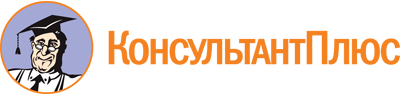 Постановление Правительства РК от 14.01.2014 N 2
(ред. от 13.01.2022)
"Об имущественной поддержке социально ориентированных некоммерческих организаций"
(вместе с "Положением о порядке формирования, ведения и обязательного опубликования перечня государственного имущества Республики Коми, свободного от прав третьих лиц (за исключением имущественных прав некоммерческих организаций), которое может быть предоставлено социально ориентированным некоммерческим организациям во владение и (или) в пользование на долгосрочной основе (в том числе по льготным ставкам арендной платы)", "Положением о порядке и условиях предоставления социально ориентированным некоммерческим организациям во владение и (или) в пользование на долгосрочной основе государственного имущества Республики Коми, включенного в перечень государственного имущества Республики Коми, свободного от прав третьих лиц (за исключением имущественных прав некоммерческих организаций), которое может быть предоставлено социально ориентированным некоммерческим организациям во владение и (или) в пользование на долгосрочной основе (в том числе по льготным ставкам арендной платы)")Документ предоставлен КонсультантПлюс

www.consultant.ru

Дата сохранения: 28.09.2022
 Список изменяющих документов(в ред. Постановлений Правительства РК от 24.01.2017 N 29,от 23.10.2017 N 559, от 16.11.2020 N 557, от 13.01.2022 N 7)Список изменяющих документов(в ред. Постановлений Правительства РК от 24.01.2017 N 29,от 16.11.2020 N 557, от 13.01.2022 N 7)Список изменяющих документов(в ред. Постановлений Правительства РК от 24.01.2017 N 29,от 23.10.2017 N 559, от 16.11.2020 N 557, от 13.01.2022 N 7)